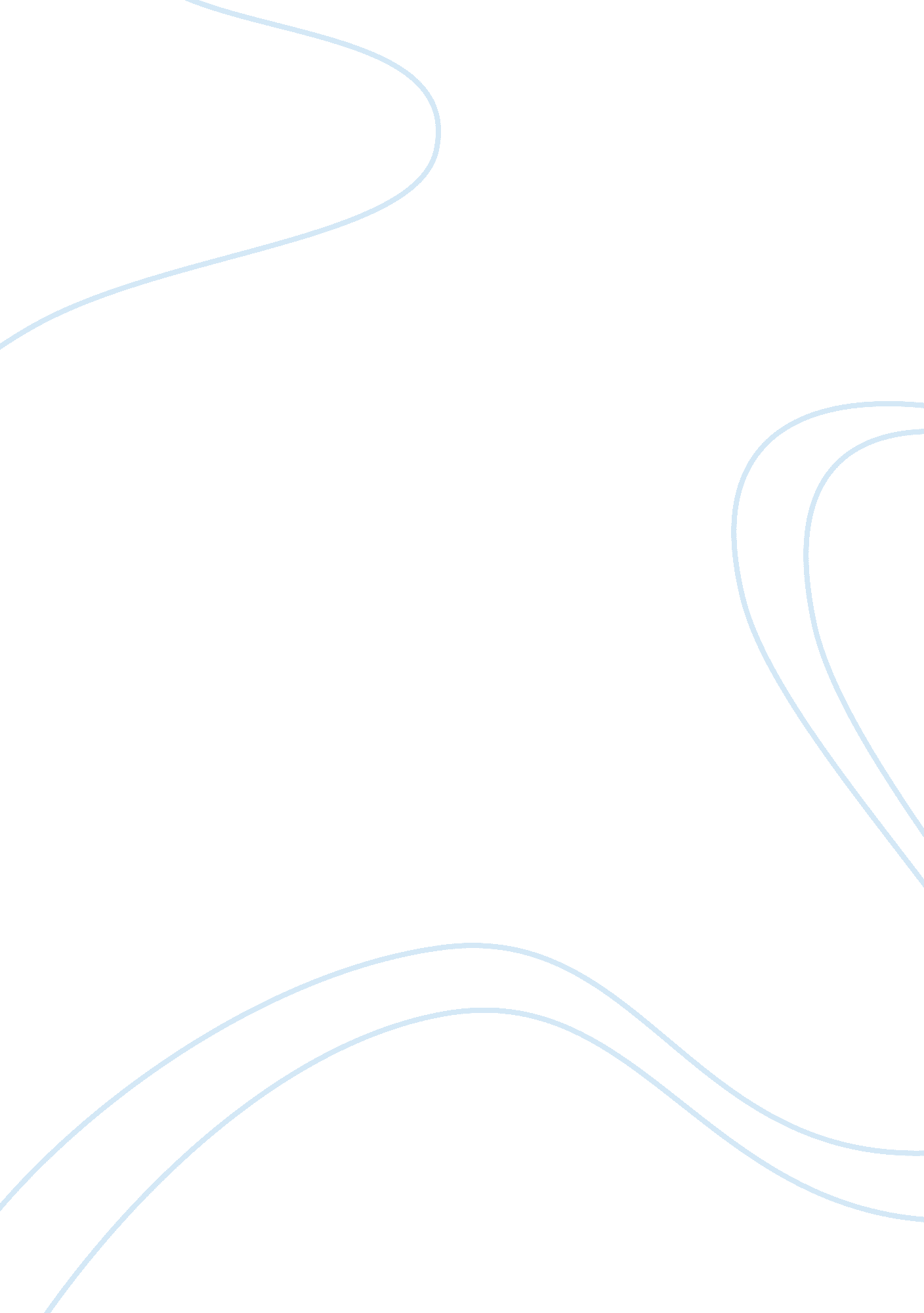 Appeal processLaw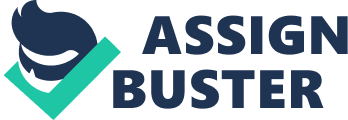 Appeal Process Anybody declared guilty a crime has the right to advance that conviction in the event that they accept a legitimate slip has happened. On possibility that you have been affirmed guilty a wrongdoing and plan to request, you are no more known as the litigant, you are currently the appealing party in the case. 
In criminal cases, an advance asks a higher court to take a gander at the record of the trial transactions to figure out whether a legitimate lapse happened that may have influenced the conclusion of the trial or the sentence forced by the judge. 
An advance infrequently challenges the choice of the jury, yet rather challenges any legitimate blunders that the judge or the indictment may have made throughout the trial. Any deciding that the judge made throughout the preparatory hearing, throughout pretrial movements and throughout the trial itself might be offered if the litigant accepts the decision was in failure. 
For instance, if your legal advisor made a pretrial movement testing the legitimateness of the pursuit of your auto and the judge decided that the police did not require an inquiry warrant, that controlling could be requested basing on the fact that it permitted proof to be seen by the jury that might not have generally seen. One’s attorney will have a lot of time to set up the formal offer, yet in most states one has a restricted time to publish the expectation to bid the conviction or sentence. In a few states, the appealing criminal 
His notice of offer will need to incorporate the precise issue or issues whereupon you are basing ones claim. Numerous requests have been rejected by higher courts essentially in luminosity of the verity that the litigant held up excessively long to raise the issue. 
When you claim your case, the investigative court will accept the record of the criminal trial and all decisions paving the way to the trial. Your lawyer will record a composed short sketching out why you accept your conviction was influenced by legitimate mistake. 
The arraignment in like manner will document a composed concise telling the redrafting court why it accepts the decision was lawful and fitting. Ordinarily, after the indictment documents its short, the appealing party can document a catch up concise in answer. 
Despite the fact that it does happen, the lawyer who took care of your criminal trial will presumably not handle your bid. Advances are normally took care of by legal counselors who have experience with the claims process and working with higher courts. 
Despite the fact that the bids process fluctuates from state to state, the procedure for the most part begins with the following most astounding court in the framework - state or elected - in which the trial was held. By and large, this is the state redrafting. 
The gathering that loses at the advances court, can apply to the following most noteworthy court, generally the state preeminent court. In the event that the issues included in the request are protected, the case can then be engaged the elected region bids court and in the long run to the U. s. Incomparable Court. 
In my view, not many criminal trial requests are effective. That is the reason when a criminal claim is truly; it makes features in the media with the the fact that it is extraordinary. In place for a conviction or a sentence to be upset, the bids court must find that a failure happened, as well as that the slip was clear and genuine enough to influence the conclusion of the trial. 
A criminal conviction could be bid on the support that the quality of the confirmation exhibited a trial did not help the verdict. This kind of request is essentially more costly and considerably more protracted than a legitimate blunder advance and much all the more infrequently fruitful. 
References 
http://crime. about. com/od/Crime_101/a/The-Appeals-Process-Stage-Of-A-Criminal-Case. htm 